Publicado en Madrid el 13/12/2021 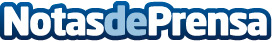 Nace Investing Plus, la primera red mundial de medios exclusivamente sobre finanzasEl equipo de Contents Media apuesta por el mundo de las finanzas con una nueva red global de medios digitalesDatos de contacto:Natalia622581748Nota de prensa publicada en: https://www.notasdeprensa.es/nace-investing-plus-la-primera-red-mundial-de Categorias: Nacional Finanzas Comunicación Marketing Madrid http://www.notasdeprensa.es